Waterville Estates Association      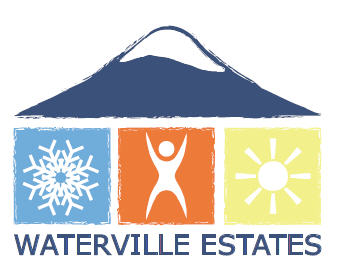                                            June 2016 – June 2017 MEMBERSHIP RENEWAL FORMNames on Deed:__________________________________________________________WEA Address:___________________________________________________________Mailing Address:__________________________________________________________Phone #__________________________ Email________________________________WEA NON-PICTURE PASS AUTHORIZATION FORM                                      (Please check the appropriate box in each section)(   )  I authorize Waterville Estates to bill my account for any of my guests who use the Community Center above the number of non-picture passes I have on file at the rate per person $10.00.(   )  I DO NOT authorize Waterville Estates to bill my account for any of my guests who use the Community Center above the number of non-picture passes I have on file. I expect for any additional guests to pay the daily rate per person upon signing in.(   ) In the event my non- picture passes have been lost and cannot be contacted via telephone, I give WEA the authorization to nullify the old passes and issue my guest new passes at a rate of $25.00 per pass once the appropriate paperwork has been filled out by my guest which will include their full name & address, license and major credit card number. I understand that I will be billed for the new passes and that the new physical passes will be given to my guests.(   ) In the event my non-picture passes have been lost. I DO NOT give WEA the authorization to nullify the old passes and issue my guest new passes. I understand that my guests will then have to pay the daily rate per person upon signing in.By signing below I also acknowledge that WEA no longer holds picture or non-picture passes on file and that all passes must be present & scanned in order to gain access to the Community Center effective June 30th 2008.Print Name on Deed:_______________________________Date:______________Signature of Name on Deed:_____________________________________________